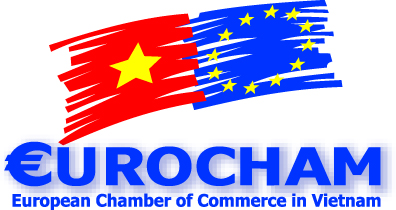 HIỆP HỘI DOANH NGHIỆP CHÂU ÂU TẠI VIỆT NAM (EUROCHAM)BÀI PHÁT BIỂU TẠI DIỄN ĐÀN DOANH NGHIỆP VIỆT NAM THƯỜNG NIÊN 2017Trình bày bởiTomaso Andreatta Phó Chủ tịch Kính thưa Ngài Thủ tướng Chính phủ, các Bộ trưởng, các quan chức Chính phủ, Giám đốc của Ngân hàng Thế giới và IFC, các Đại sứ, các đồng nghiệp của các Hiệp hội doanh nghiệp, thưa Quý vị,2017 là một năm đáng mừng vì tăng trưởng kinh tế đã vượt mức kỳ vọng 6,3%, và tiếp tục gia tăng xuất khẩu, đặc biệt là nhờ FDI từ các nước phát triển lân cận để xuất khẩu.Trong bối cảnh này, các công ty châu Âu đã có mặt tại Việt Nam nói chung đã hoạt động tích cực để phát triển kinh doanh, tuy nhiên tốc độ tăng trưởng không tương đồng với các nhà đầu tư châu Á, trên thực tế, chúng tôi nhận thấy năm ngoái một số nhà đầu tư quy mô lớn trong lĩnh vực phân phối đã rút khỏi Việt Nam.Điều này phải được xem xét và đánh giá cẩn trọng như một dấu hiệu cho thấy Việt Nam không phải là một nơi dễ dàng để đầu tư cho những quốc gia ở xa tới và đặc biệt là đối với các công ty sản xuất các sản phẩm công nghệ cao và các sản phẩm màn tính tri thức. Các công ty châu Âu kinh doanh với những giá trị được tôn trọng như môi trường, người lao động, xã hội và tích cực tạo ra hàng hóa có giá trị gia tăng cao. Chúng tôi không chỉ đến đây để làm áo sơ mi và giày dép hoặc để lắp ráp thiết bị điện tử, mà còn để phát triển toàn bộ chuỗi cung ứng và tất cả các dịch vụ tinh tế để hỗ trợ. Để đến thị trường Việt Nam, các công ty của chúng tôi cần những nhân viên thông thạo tiếng nước ngoài và cần đảm bảo quyền Sở hữu trí tuệ được bảo vệ một cách hiệu quả.Năm nay chúng tôi đã chứng kiến sự sụt giảm đầu tư vào các nhà máy dệt ở Việt Nam, và tự hỏi liệu đây không phải là phản ứng với thất bại của việc ký kết Hiệp định TPP một cách đầy đủ như đã dự kiến. Châu Âu nhập khẩu ít nhất cũng như Mỹ và có các quy tắc tương tự, do đó nhu cầu hoàn thiện chuỗi cung ứng và gia tăng giá trị nội địa vẫn cần được đáp ứng.Ba thách thức đối với doanh nghiệp Việt NamChính phủ đã bắt đầu một chiến dịch nghiêm túc để cắt giảm chi phí kinh doanh cho các công ty Việt Nam, bằng cách cùng lúc tiếp cận nhiều đối tượng, bao gồm khối doanh nghiệp, chuyên gia và khối nhà nước. Khi thành công chính sách này sẽ làm giảm chi phí không cần thiết và làm cho các sản phẩm nội địa trở nên cạnh tranh hơn và đời sống của người dân có thể được đáp ứng tốt hơn. Có ba nguồn chính hiện không được khai thác hiệu quả theo thứ tự quan trọng như sau: tham nhũng của các nhân viên làm việc trong nhà nước, chủ nghĩa bảo hộ và tính thiếu liên kết trong các quy định pháp luật.Trước tiên chúng tôi kêu gọi nỗ lực của Chính phủ trong việc giảm cơ hội và xử lý các trường hợp tham nhũng, đối với cấp thấp hơn, giải pháp đòn bẩy chính là trả cho họ mức lương xứng đáng, hướng họ đến niềm tự hào được phục vụ cho chính quyền và người dân xung quanh, trong khi ở cấp cao hơn, vấn đề nan giản phát sinh từ tính thiếu tính minh bạch, sự phụ thuộc quá nhiều vào các thủ tục cấp giấy phép và chứng nhận, cơ chế xin-cho và sự diễn giải quy định chủ quan cao của những người có vị trí quyết định.Do hệ quả của chủ nghĩa bảo hộ, các công ty địa phương và chính quyền địa phương phải trả nhiều hơn hoặc không thể có được hàng hóa chất lượng hơn, an toàn và đáng tin cậy hơn và không được trang bị đủ kiến thức, đào tạo, cập nhật thêm để cung cấp dịch vụ.Cuối cùng, cần giảm thiểu các yêu cầu chồng chéo hoặc mâu thuẫn của các đơn vị hành chính, gây lãng phí tài chính hay thuế và còn khiến cho các nhân viên phải chuẩn bị các tài liệu không cần thiết. Một ví dụ là cách chứng nhận an toàn thực phẩm đang được cấp. Mặc dù có quy định mới nhưng các tiêu chuẩn để có được giấy chứng nhận vẫn có kẽ hở để lạm dụng với các quy định có cách giải thích khác nhau. Chúng tôi đề xuất là các thông báo của nhà sản xuất cho các cơ quan chức năng về việc sản phẩm mới tuân thủ tất cả các quy tắc cần phải được ghi rõ ràng và dễ tiếp cận hơn cho công chúng.Một vấn đề khác cần quan tâm trong việc tinh giản thủ tục hành chính là vấn đề hậu cần, trong đó việc giải quyết ba vấn đề sau sẽ giúp ích rất nhiều để đảm bảo thời gian và đạt được mức giá cạnh tranh hơn: thuế nhà thầu phải được các cơ quan chức năng đồng ý, chính sách một cửa quốc gia vẫn chưa được thực hiện đầy đủ, chính sách thanh toán bằng ngoại tệ qua internet cần được tạo điều kiện hơn nữa để thực thi.An sinh của công dân Việt NamEuroCham được nhìn nhận có tiếng nói hàng đầu trong ngành chăm sóc sức khỏe quốc tế tại Việt Nam, vì các Tiểu ban Ngành nghề của chúng tôi đại diện cho các công ty từ tất cả các nền kinh tế hàng đầu. Một số chính sách đã ban hành gần đây khiến cho việc kinh doanh của các công ty dược phẩm và các sản phẩm trị liệu phức tạp hơn bao giờ hết. Một ví dụ đơn giản là việc không cho phép các văn phòng đại diện của các công ty dược phẩm tổ chức các buổi hội thảo để giới thiệu các loại thuốc mới: bệnh viện, bác sĩ và tất cả các bên liên quan có thể làm quen với các sản phẩm hiện tại chưa có ở Việt Nam như thế nào? Việc mở thầu mua sắm công đối với các sản phẩm chế tạo nước ngoài được hoan nghênh, nhưng những hạn chế về chất lượng đối với người tạo ra sản phẩm đã tạo ra rào cản không nhỏ cho họ.Châu Âu có rất nhiều thành phố thông minh của thế giới và chúng tôi đã tích lũy kinh nghiệm dày dặn khi thử nhiều giải pháp thiết thực để giảm ùn tắc giao thông. Một điều không hiệu quả là cấm xe máy trước khi giải được bài toán giao thông công cộng một cách hiệu quả. Một mặt khác, giải pháp tốt hơn là nhanh chóng chuyển sang sử dụng xe đạp điện: rõ ràng, các quy định của Việt Nam như việc áp dụng việc đội mũ bảo hiểm bởi đối tượng điều khiển xe máy đã được thực thi một cách hoàn hảo, xe đạp điện rẻ hơn xe máy, có thể được đưa lên lầu thay vì chặn đường phụ, pin của xe đạp điện có thể được sạc lại trong văn phòng hoặc ở nhà, tốc độ cũng giống như các xe khác trên đường phố và thực tế là hầu hết chung cư tại Việt Nam hoàn toàn thích hợp cho phương tiện này.Mặt khác, việc tắc nghẽn giao thông của Jakarta nên là một bài học để cân nhắc. Đường phố Việt Nam thường nhỏ hẹp, phần vỉa hè đi bộ không được sử dụng đúng mục đích, ngoài ra, vào mùa mưa, các con đường dễ bị ngập và còn chịu tác động của mưa và ánh nắng mặt trời. Trong khi đó, các thành phố hiện đại được xây dựng với các tuyến đường rộng hơn, trung tâm dịch vụ và các cửa hàng trên các trạm tàu điện ngầm và các trung tâm hậu cần, đảm bảo rằng người sử dụng phương tiện giao thông không phải đi bộ quá dài. Nếu khuyến khích việc sử dụng ô tô, thì chúng ta cần đảm bảo trang bị việc cơ bản nhất đó là bãi đậu xe.Tại Việt Nam, thị trường ô tô truyền thống hiện đang rất đông đúc và chính sách bảo hộ sẽ không giúp Việt Nam phát triển năng lực cạnh tranh, dẫn đầu trong ngành. Tuy nhiên, đây lại là thời cơ để Việt Nam ứng dụng những công nghệ mới và dẫn đầu trong ngành sản xuất xe ô tô điện. Điều này sẽ giúp Việt Nam đi đầu trong công nghệ chứ không phải là kiểm soát và sẽ có những tác động cộng hưởng vào công nghệ pin cho các ngôi nhà và thành phố. Với số lượng ô tô hiện đang lưu hành trong nước còn nhỏ, một cuộc đại tu toàn bộ sẽ chỉ mất vài năm, cùng với xe tải và đường sắt liên vận hàng hóa Bắc - Nam sau đó.Thách thức trong việc thu hút đầu tư nước ngoài vào cơ sở hạ tầngCác dự án theo mô hình Hợp tác Công – Tư (PPP) thực sự dựa trên các tiêu chí tài chính về doanh thu đáng tin cậy, các quy tắc được xác định xuyên suốt dự án hoặc việc thực hiện các chính sách ưu đãi thực sự vốn là cách duy nhất để thu hút nguồn đầu tư tư nhân quốc tế vẫn chưa được đảm bảo. Đồng thời, việc không có tính khả thi về mặt tài chính của hợp đồng Mua bán Điện cũng như cách thức trao giấy phép cho các đơn vị không có nguồn tài chính và không có kinh nghiệm sẽ giảm khả năng hiện thực hóa việc xây dựng các nhà máy năng lượng mặt trời và việc cung cấp điện cho người dân, các công ty tại Việt Nam. Một năm nữa, vốn ODA sẽ đảm bảo cho Việt Nam có được một số nguồn điện mới, nhưng chỉ trong phạm vi quy mô là một phần của tiềm năng lớn lao hơn nữa. Tất cả những điều này diễn ra vào thời điểm mà nhiều nhà đầu tư và nhà phát triển năng lượng chuyên nghiệp trên thế giới có tiền để sử dụng vào dự án năng lượng sắp tới hoặc họ sẽ phải trả lại cho những người đã ủy quyền cho họ quản lý. Một số nhà đầu tư đang nhận ra những thách thức này và đang tìm kiếm những môi trường cởi mở hơn.Kế hoạch Sử dụng Các nguồn năng lượng tại Việt Nam có năm đề xuất, chúng tôi hoan nghênh Chính phủ đã cố gắng thực hiện các mục tiêu khác, trước hết là giảm thiểu chất thải điện và nhiệt vì điện năng rẻ nhất là sản phẩm không cần phải sản xuất. Điều quan trọng là Việt Nam phải hướng đến phương thức để những người lãng phí phải chịu trach nhiệm cho việc quản lý kém hiệu quả một cách dứt khoát và triệt để. Điều này sẽ mở đường cho đầu tư tư nhân vào, năng lượng tái tạo và các giải pháp tiên tiến và sẽ khuyến khích tất cả mọi người thay thế những công trình cũ bằng những công trình hiện đại, sạch sẽ hơn.Xin trân trọng cảm ơn Quý vị đã lắng nghe. Xin kính chúc Quý vị sức khoẻ, hạnh phúc và thịnh vượng và chúc cho diễn đàn hôm nay đại nhiều kết quả tốt đẹp.